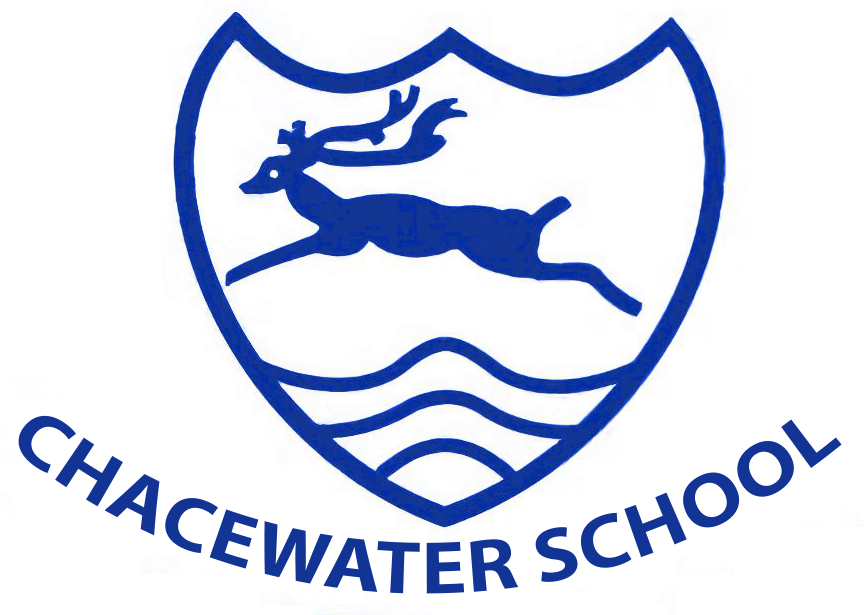 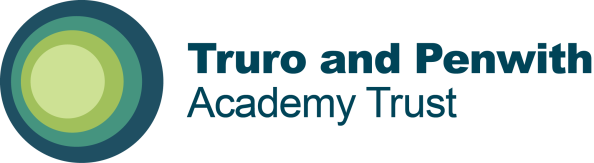 ‘The Trust that Schools want to join’ Ofsted 2019Chacewater SchoolKS1 TeacherWe are seeking to appoint an enthusiastic, inspirational and committed class teacher to join our team in Key Stage 1.This is a full-time permanent position.This is an exciting opportunity to join a friendly, enthusiastic and successful school.To discuss this position please contact David Hick, Headteacher on Tel. 01872 560302 Application packs can be downloaded from http://www.tpacademytrust.org/ or from the school website. Closing Date: 18th MayInterviews to be held on: 24th May (TBC)Start Date: September 2022 Truro and Penwith Academy Trust are committed to safeguarding and promoting the welfare of children and young people and expects all of our staff and volunteers to share this commitment.  Applicants must be willing to undergo child protection screening and employment checks, including enhanced DBS clearance and full reference checks with previous employers.